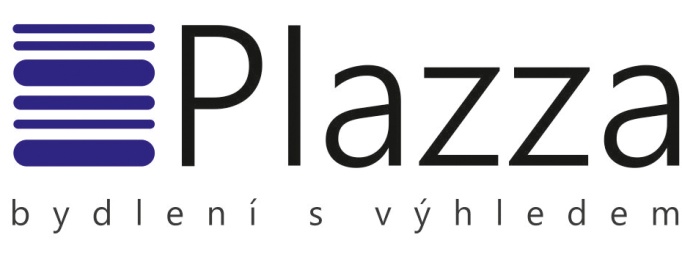 S t a n d a r d n í      v y b a v e n í     b y t ů / a t e l i é r ůNosné konstrukce			vyzdívaný skelet (želbet. kce +  zdivo Heluz) Vnitřní bytové příčky			zděné, keramické zdivo – Heluz, obezdívky pórobetonové tvárnice,Vnitřní povrchy stěn			sádrová stěrková omítka, bílá malbaKlempířské konstrukce			Lindab -  poplastovaný plech s barevnou úpravouPodlahybyt – koupelna, WC	keramická dlažba Rako, Fox, hnědá, matná, rozměr 600x600mmbyt – předsíň	dřevěná podlaha s masivním nákližkem (Simi Wood - dub olej) byt – kuchyň, pokoje	dřevěná podlaha s masivním nákližkem (Simi Wood - dub olej) společné prostory	keramická dlažba  terasy, balk.	betonová dlažbaObkladybyt – koupelna, WC	keramický obklad Technoart Pure, bílý, lesklý, rozměr 300x600mm v kombinaci s obkladem Rako Fox, hnědý, matný, rozměr 300x600mm,  nalepené zrcadlo (koupelna)	výška obkladu - koupelna 2,25 m, WC  2,25 m Okna, balkonové dveře	plast, alt. dřevěná, parapety – bílý postformingbyt – vstupní dveře	dřevěné, bezpečnostní, s PO odolností,  SAPELI Multi, kování Sapeli bezpečnostní typ R101, nerez byt – vnitřní dveře	obložkové, Sapeli , provedení CPL bílá, nerezové kování Cobra Guissy - R, sklep	voštinové konstrukce, alt. plechové s PO odolností, plné, bílé, včetně kováníZárubně – vnitřní dveře	obložkové Sapeli, provedení CPL, bíláZárubně – vstupní dveře	ocelové, opatřené nátěremZařizovací předměty	WC				keramický závěsný, Laufen, Pro A 	umyvadlo, umývátko		keramické, chrom sifon, Laufen Pro Svana	akrylátová Miami - Rihoarmatury  	pákové, stojánkové umyvadlové, chrom, Logis 100 - Hansgrohe	pákové, nástěnná vanové, chrom, Logis - Hansgrohe, včetně vanového setu Croma mono 85, Porter C	Instalacevoda	plastové rozvodykanalizace	plastové rozvodyelektrorozvody	Cu rozvody pod omítkou zásuvky, vypínače 	LEGRAND VALENA, bílé provedenívzduchotechnika koupelna, WC	odtahový ventilátor s elektrickým ventilemslaboproud	1x slaboproudá zásuvka (internet, TV, telefon) v obývacím pokoji, ostatní obytné místnosti – příprava (kabeláž)domácí telefon	ovládání vstupních dveří do objektuTopení					deskové radiátory, žebříčkové radiátory (koupelna), bílé*Parkovací garážové stání	pevné stání max.výška vozu 1,9m, zakladač max.výška vozu 1,5m*/ parkovací stání není příslušenství bytu/ateliéru Budoucí prodávající si vyhrazuje právo na záměnu (např. z důvodu ukončení výroby ze strany výrobce) výše uvedených výrobků a materiálů za podmínky zachování kvalitativních a vzhledových parametrů. O takové záměně je povinen budoucího kupujícího bez zbytečného odkladu informovat.